TEKİRDAĞ NAMIK KEMAL ÜNİVERSİTESİ………………………….MESLEK YÜKSEKOKULU MÜDÜRLÜĞÜNEÖğrencinin			İşyerinin	Adı-Soyadı:	:		Adı/Ünvanı	:	Numarası	:		Adresi	:	Başlama Tarihi	:		Telefon No	:	Bitiş Tarihi	:		e-posta	:	Sorumlu Öğretim Elemanı		İşyeri Eğitim SorumlusuAdı Soyadı	:		Adı Soyadı	:	Telefon No	:		Telefon No	:	e-posta	:		e-posta	:	Değerlendirme ve Görüşler: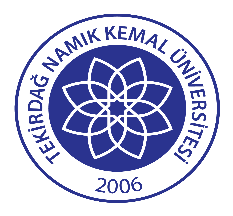 TNKÜ                                                                                        İŞLETMEDE MESLEKİ EĞİTİM İŞYERİ EĞİTİMİ DERSİ SORUMLU ÖĞRETİM ELEMANI DEĞERLENDİRME FORMU-ARA SINAVDoküman NoEYS-FRM-513TNKÜ                                                                                        İŞLETMEDE MESLEKİ EĞİTİM İŞYERİ EĞİTİMİ DERSİ SORUMLU ÖĞRETİM ELEMANI DEĞERLENDİRME FORMU-ARA SINAVHazırlama Tarihi31.10.2022TNKÜ                                                                                        İŞLETMEDE MESLEKİ EĞİTİM İŞYERİ EĞİTİMİ DERSİ SORUMLU ÖĞRETİM ELEMANI DEĞERLENDİRME FORMU-ARA SINAVRevizyon Tarihi--TNKÜ                                                                                        İŞLETMEDE MESLEKİ EĞİTİM İŞYERİ EĞİTİMİ DERSİ SORUMLU ÖĞRETİM ELEMANI DEĞERLENDİRME FORMU-ARA SINAVRevizyon No0TNKÜ                                                                                        İŞLETMEDE MESLEKİ EĞİTİM İŞYERİ EĞİTİMİ DERSİ SORUMLU ÖĞRETİM ELEMANI DEĞERLENDİRME FORMU-ARA SINAVToplam Sayfa Sayısı:1Değerlendirme Tablosu(İlgili alanlara “X” işareti koyunuz)(A)Çok İyi(B)İyi(C)Orta(D)Geçer( E )Yetersizİşe İlgisi⃝⃝⃝⃝⃝İşin Tanımlanması⃝⃝⃝⃝⃝Sektör Hakkındaki Bilgisi⃝⃝⃝⃝⃝Meslek Etiği Bilgisi⃝⃝⃝⃝⃝İşyeri Organizasyonu Bilgisi⃝⃝⃝⃝⃝İş Sağlığı ve Güvenliği Bilgisi⃝⃝⃝⃝⃝Algılama Gücü⃝⃝⃝⃝⃝Malzeme/Alet/Program Tanıma Yeteneği⃝⃝⃝⃝⃝Sorumluluk Bilinci⃝⃝⃝⃝⃝Kendini Geliştirme İsteği⃝⃝⃝⃝⃝Etkin Sözlü ve Yazılı İletişim Kurma⃝⃝⃝⃝⃝Kurallara Uyma ve Evrak Düzeni⃝⃝⃝⃝⃝Sorumlu Öğretim Elemanı Tarafından Verilen Not ………….   (100 ÜZERİNDEN)………….   (100 ÜZERİNDEN)………….   (100 ÜZERİNDEN)………….   (100 ÜZERİNDEN)………….   (100 ÜZERİNDEN)